LA VIDA DE JESÚSPinta, recorta y pega secuencialmente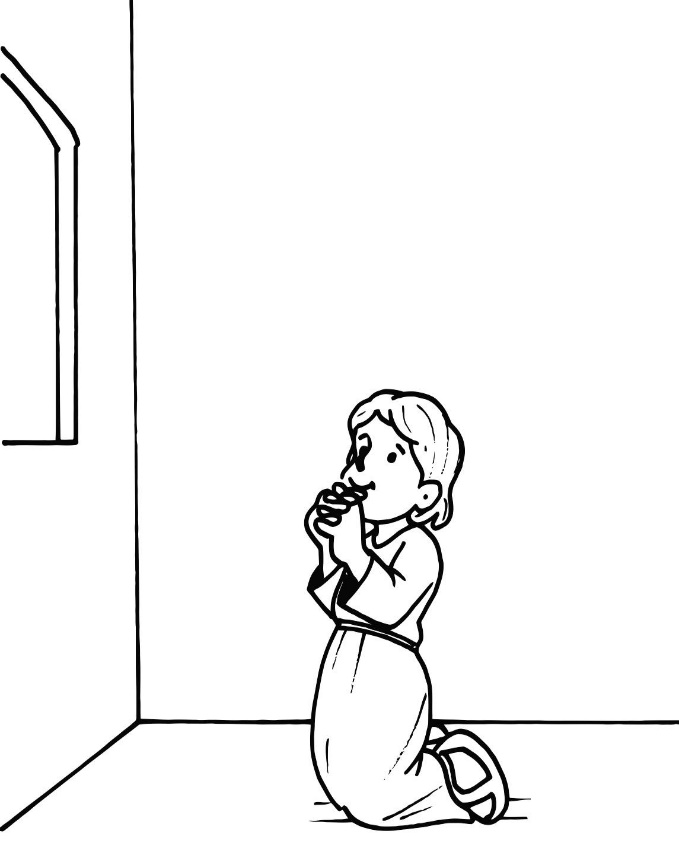 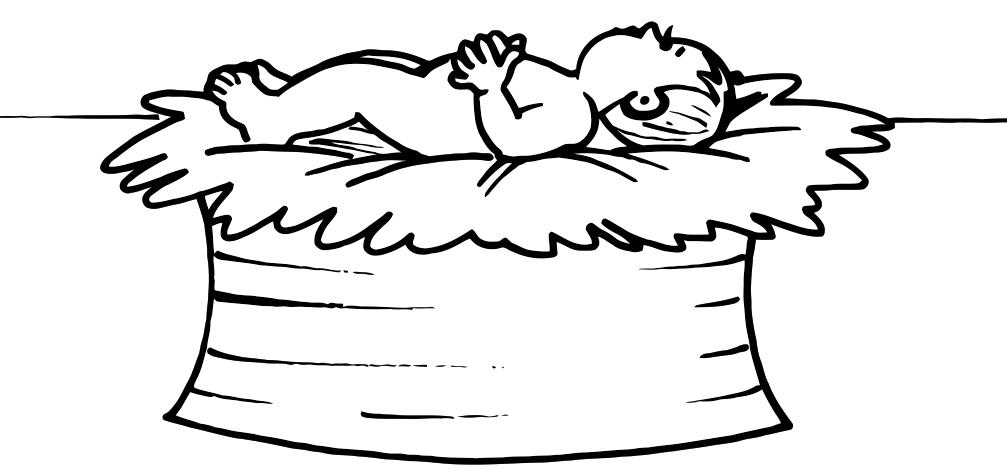 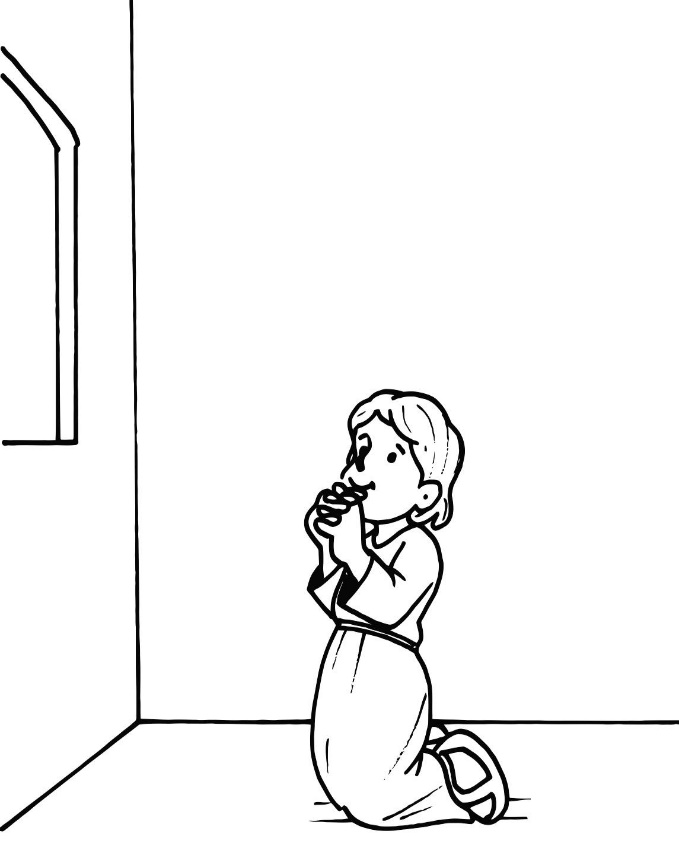 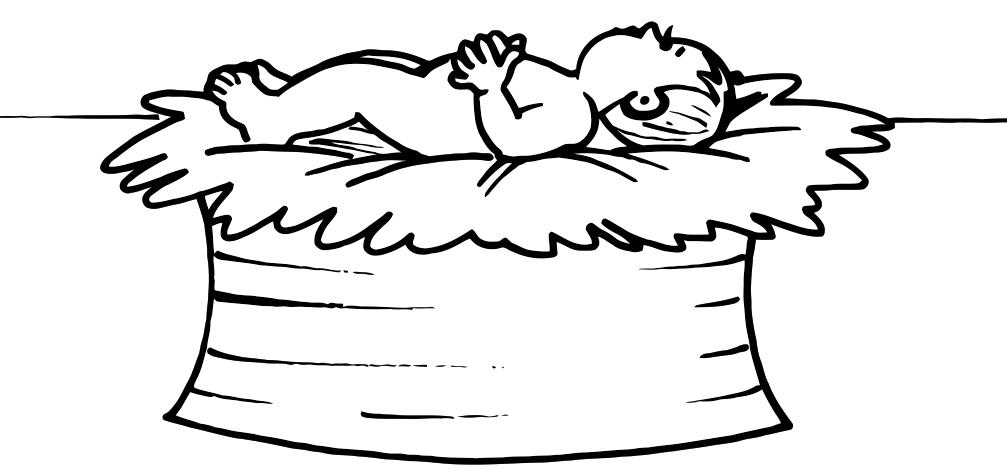 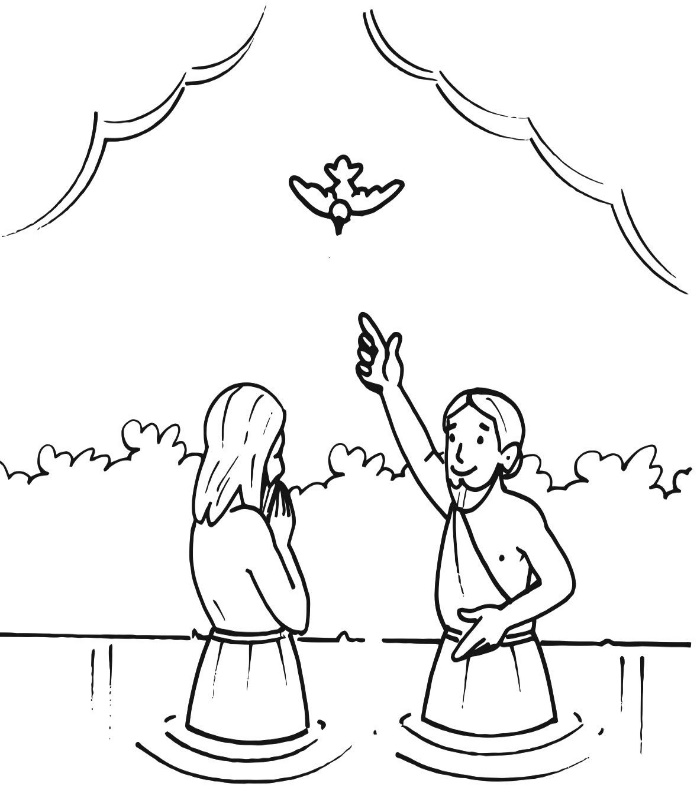 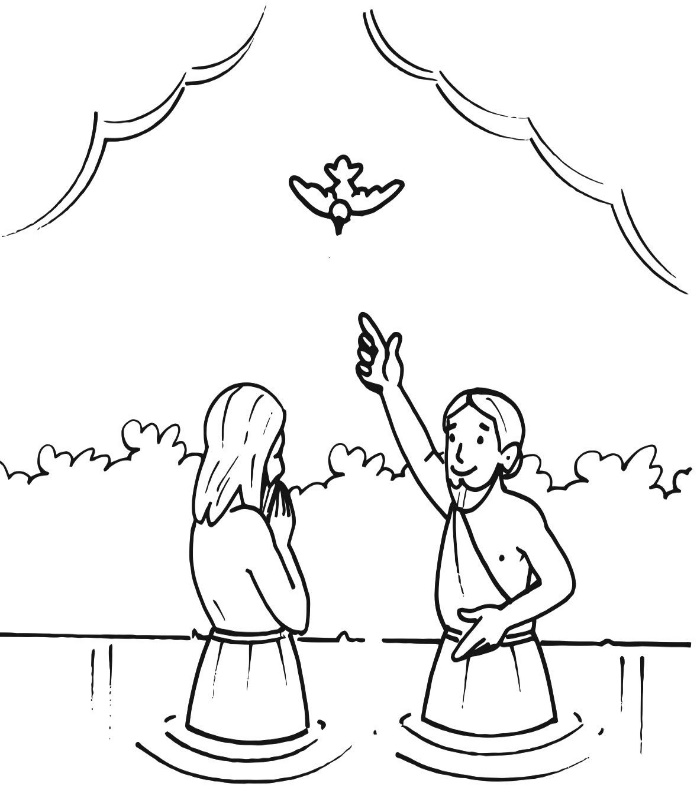 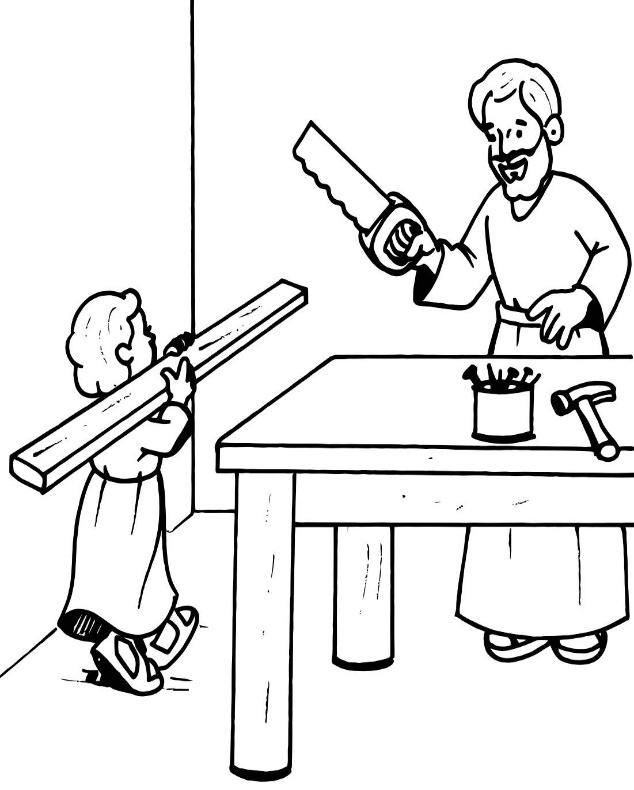 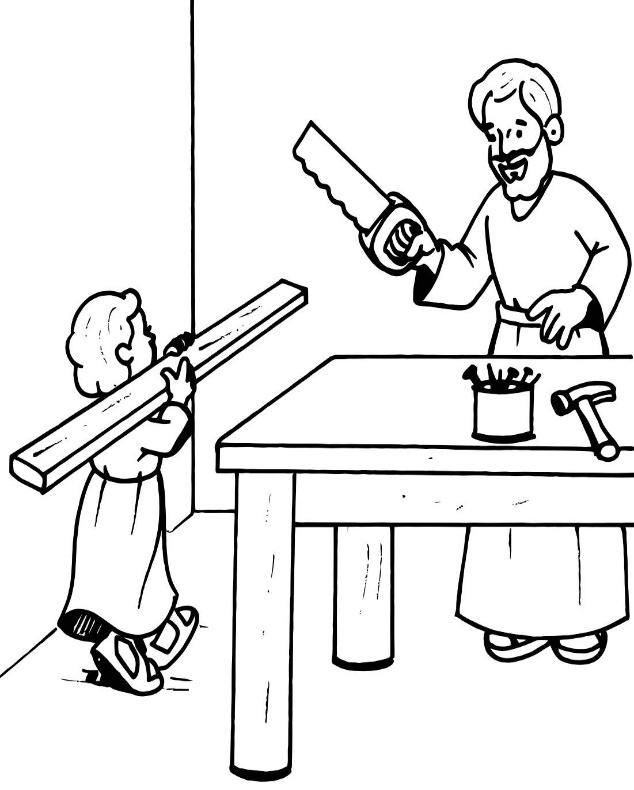 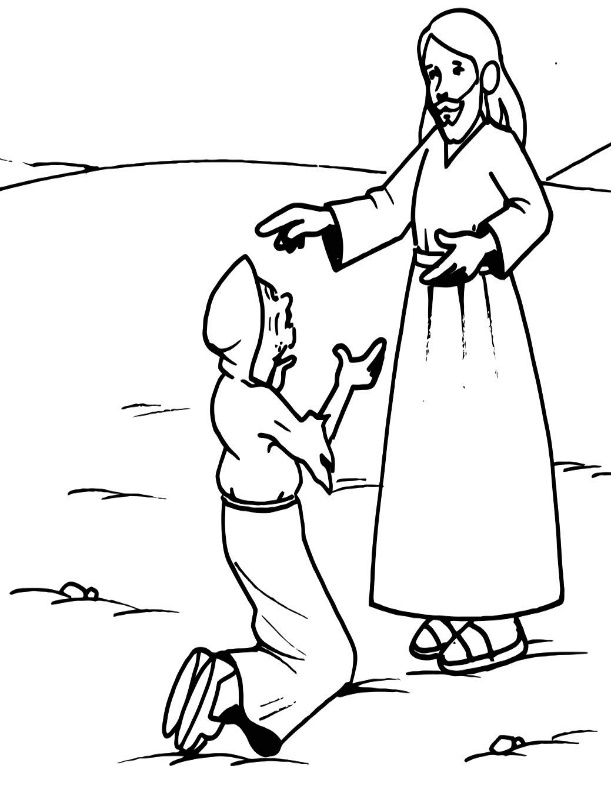 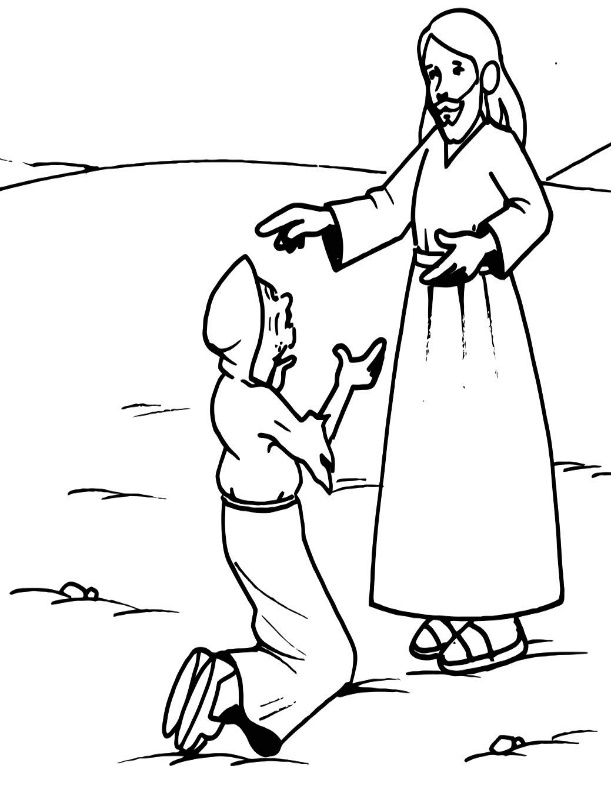 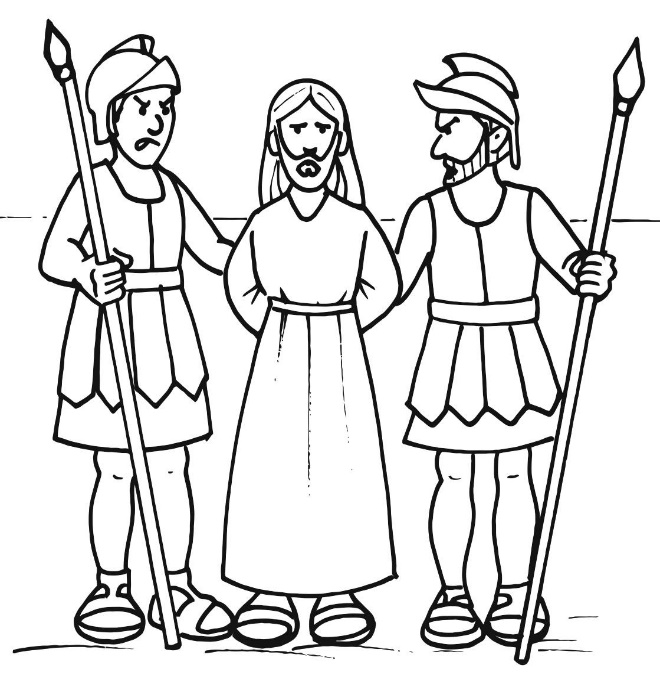 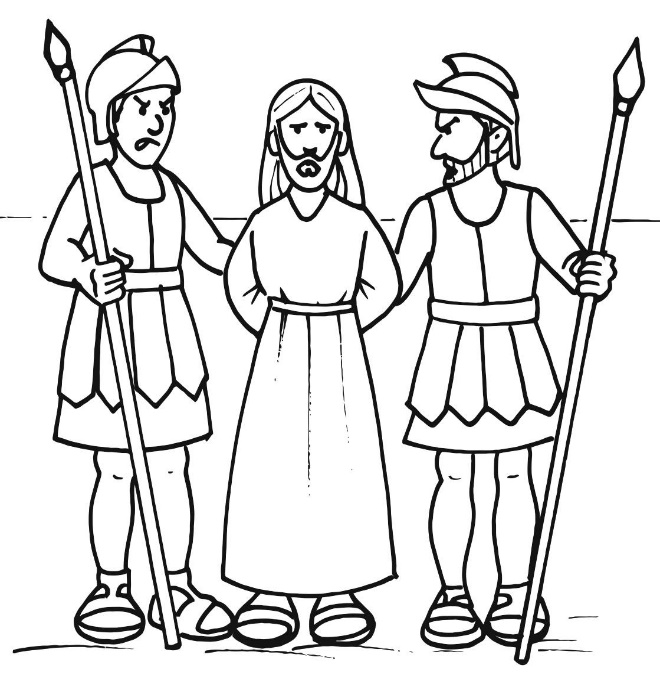 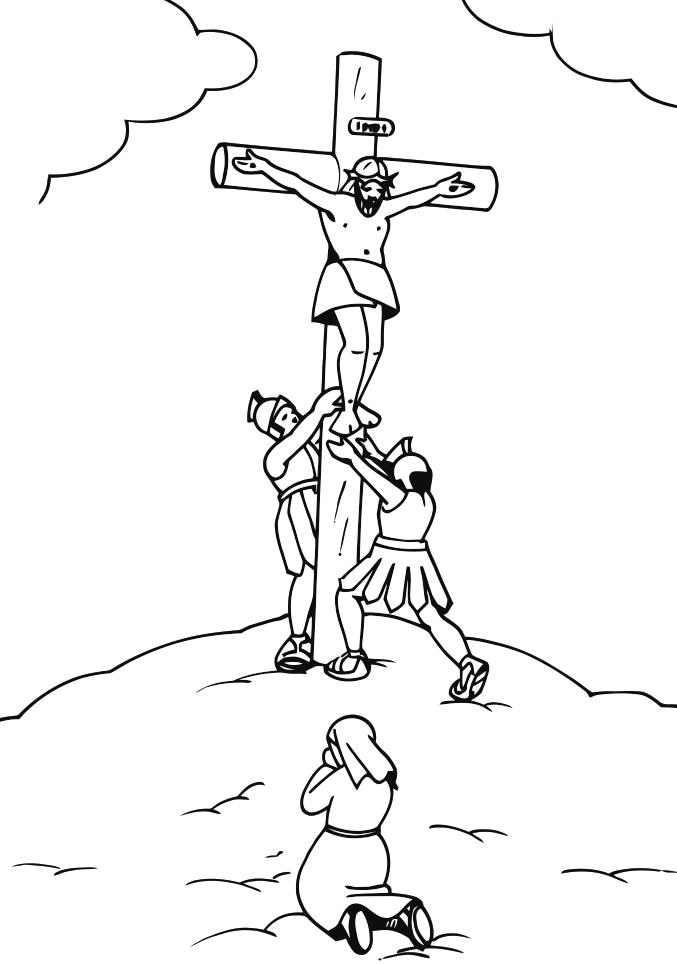 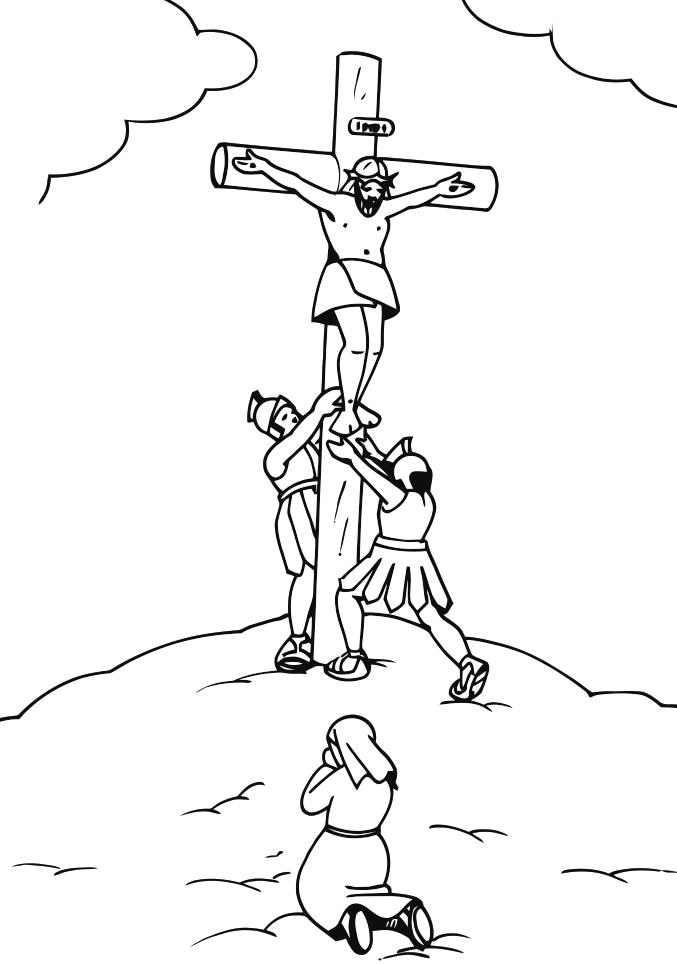 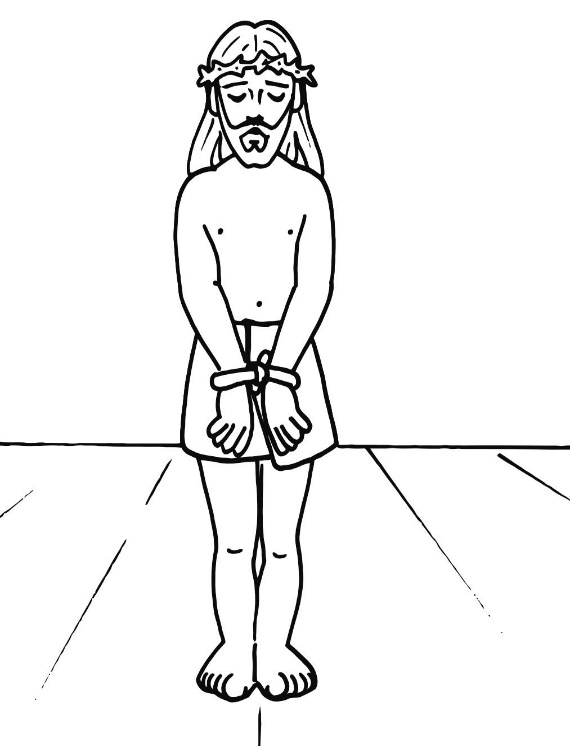 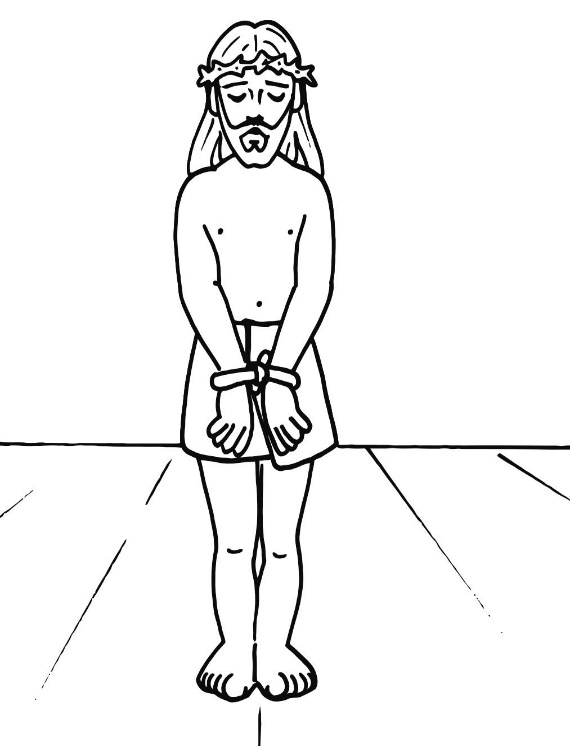 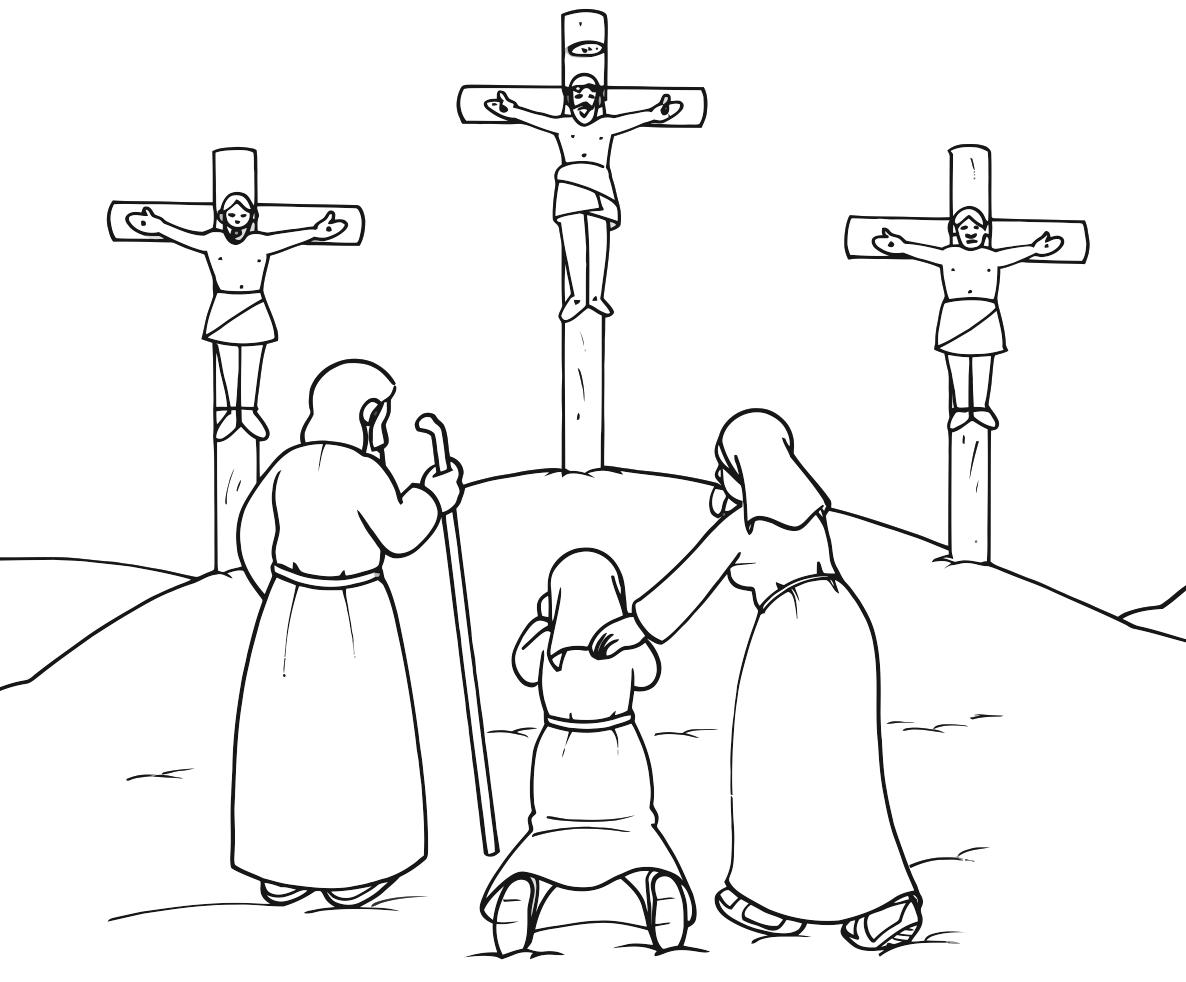 •	Colorear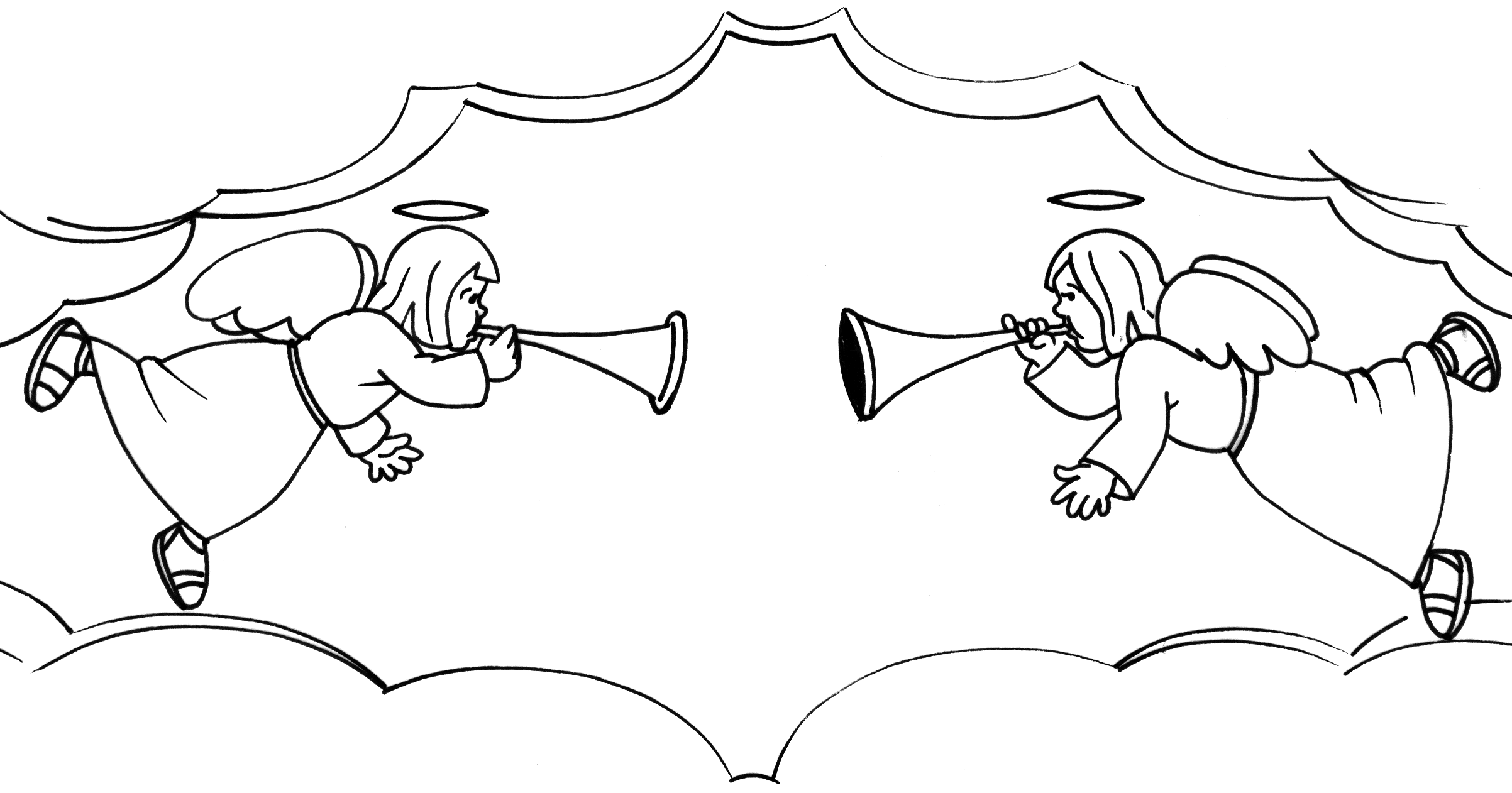 